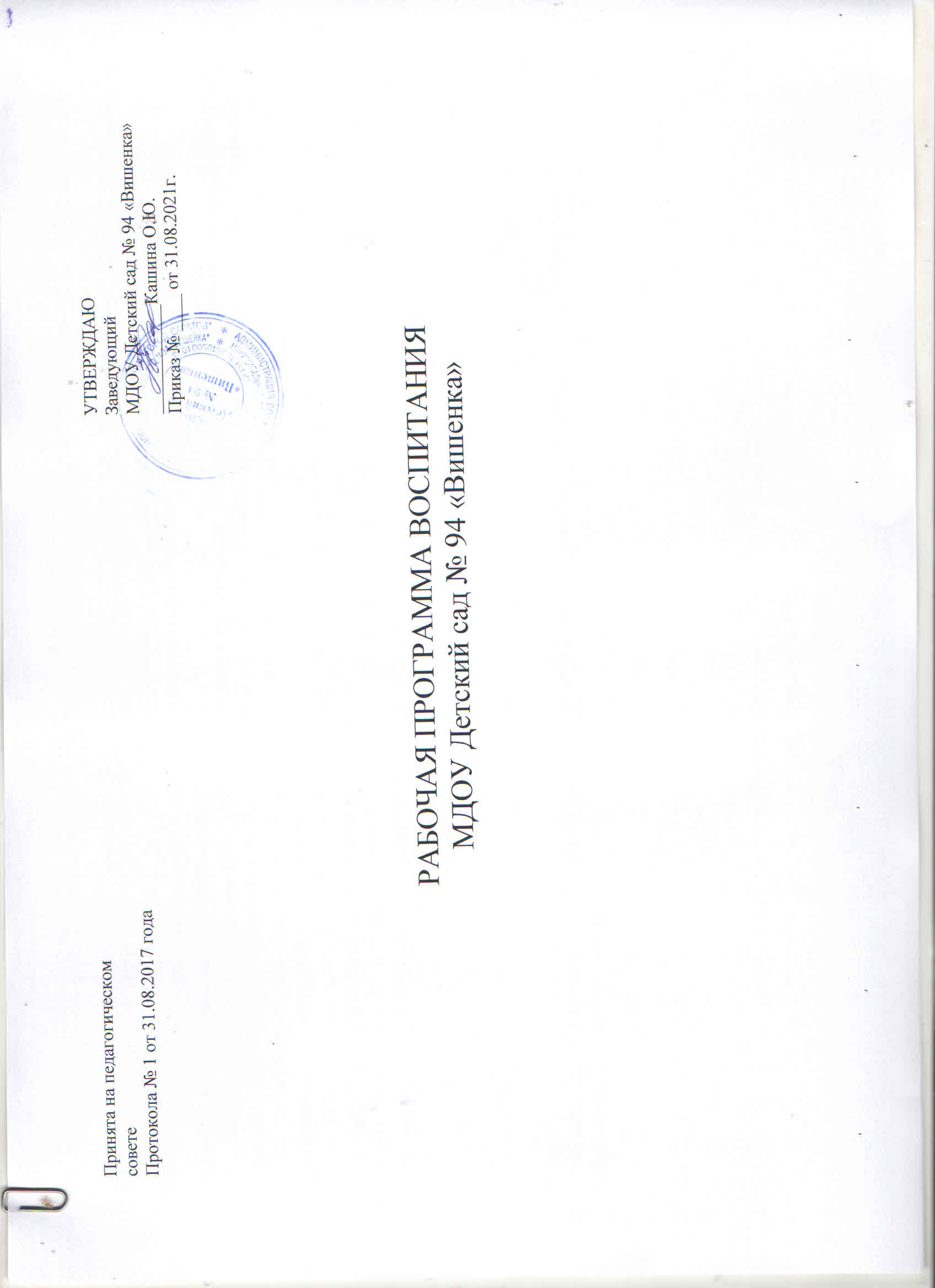 РАБОЧАЯ ПРОГРАММА ВОСПИТАНИЯМДОУ Детский сад № 94 «Вишенка»Аннотация                                                                              рабочей Программе воспитанияС 1 сентября 2021 года в детском саду реализуется рабочая Программа воспитания. Программа воспитания-это системы возможных мероприятий, форм и способов работы с детьми, обязательных для дошкольного учреждения.Рабочая Программа  воспитания и календарный план воспитательной работы включены в Образовательную программу образовательного учреждения.Воспитательный процесс в дошкольном учреждении нужно сделать более современным и менее бюрократическим. В образовательных организациях детей должны не только обучать, но и воспитывать. Это давно прописано в законе «Об образовании», но теперь появилось уточнение: в каждой образовательной организации должен быть документ, который регламентирует воспитательный процесс. Рабочая программа воспитания направлена на решение проблем гармоничного вхождения дошкольников в социальный мир и налаживания взаимоотношений с окружающими их сверстниками и людьми. Программа показывает, каким образом педагоги дошкольного учреждения могут реализовать воспитательный  потенциал их совместно с детьми деятельности и сделать ДОУ воспитывающей организацией.В Программе воспитания показаны:-особенности воспитательного процесса;-цели и задачи воспитания;-виды и формы содержательной деятельности.Также к программе прилагается календарный план воспитательной работы с названиями мероприятий, сроками проведения и ответственными.Принята на педагогическомсоветеПротокола № 1 от 31.08.2017 года                                                                                                                      УТВЕРЖДАЮ       Заведующий МДОУ Детский сад № 94 «Вишенка»____________Кашина О.Ю.Приказ № ____ от 31.08.2021г.